Preaching TeamMichael Wood, ChampionWorship TeamCarey Amos, ChampionGroups TeamDwight Munn, ChampionNextGen TeamMark Cole, ChampionStudent TeamMark Cole, ChampionMissions TeamMark Fenn, ChampionCommunications TeamBrandon Rodgers, ChampionSupport Services TeamDebbie Robertson, Champion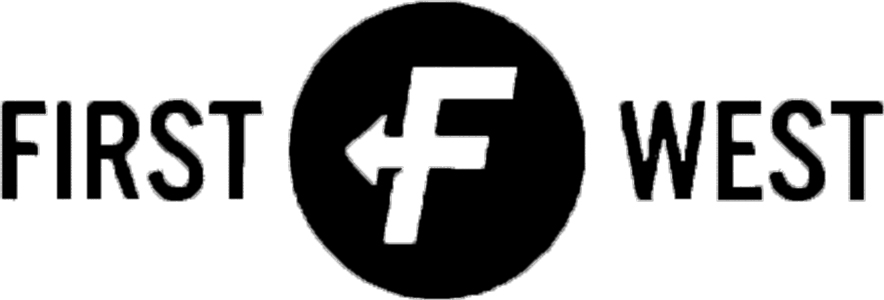 |    Champions     |    Multisite Relationships|    Champions     |    Multisite RelationshipsSUPERVISORSUPERVISORCHAMPIONCHAMPIONORG CHART RELATIONSHIPORG CHART RELATIONSHIPORG CHART RELATIONSHIPORG CHART RELATIONSHIPSolid LineSolid LineDotted LineDotted LineRESPONSIBILITY RELATIONSHIPRESPONSIBILITY RELATIONSHIPRESPONSIBILITY RELATIONSHIPRESPONSIBILITY RELATIONSHIPFinal Authorityand Day-to-Day Oversight;Monthly Coaching andAnnual ReviewFinal Authorityand Day-to-Day Oversight;Monthly Coaching andAnnual ReviewDNA Gatekeeper,Mentor, Coachand Self-Development Resource;Annual Review InputDNA Gatekeeper,Mentor, Coachand Self-Development Resource;Annual Review InputMINIMUM MEETING EXPECTATIONSMINIMUM MEETING EXPECTATIONSMINIMUM MEETING EXPECTATIONSMINIMUM MEETING EXPECTATIONSWeekly Supervisor LedCampus-Specific Staff Meetingand/or 1x1 MeetingWeekly Supervisor LedCampus-Specific Staff Meetingand/or 1x1 MeetingWeekly Champion-LedCross Campus Meeting(Pastors and Worship Leaders)Monthly Champion-LedCross Campus Meeting(Groups/Discipleship, NextGen, Missions,Communications, Support Services)Weekly Champion-LedCross Campus Meeting(Pastors and Worship Leaders)Monthly Champion-LedCross Campus Meeting(Groups/Discipleship, NextGen, Missions,Communications, Support Services)